SchulversuchspraktikumAnonym_16Sommersemester 2016Klassenstufen 5 & 6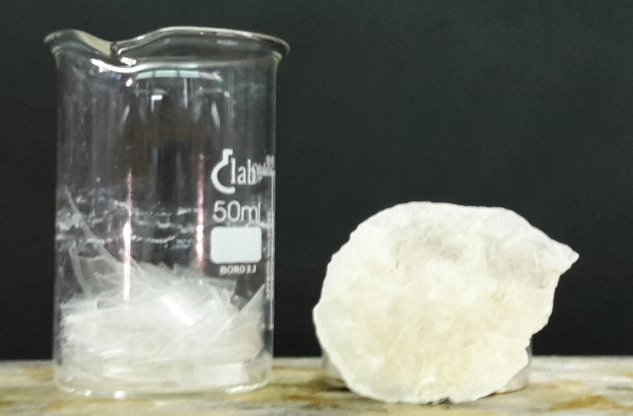 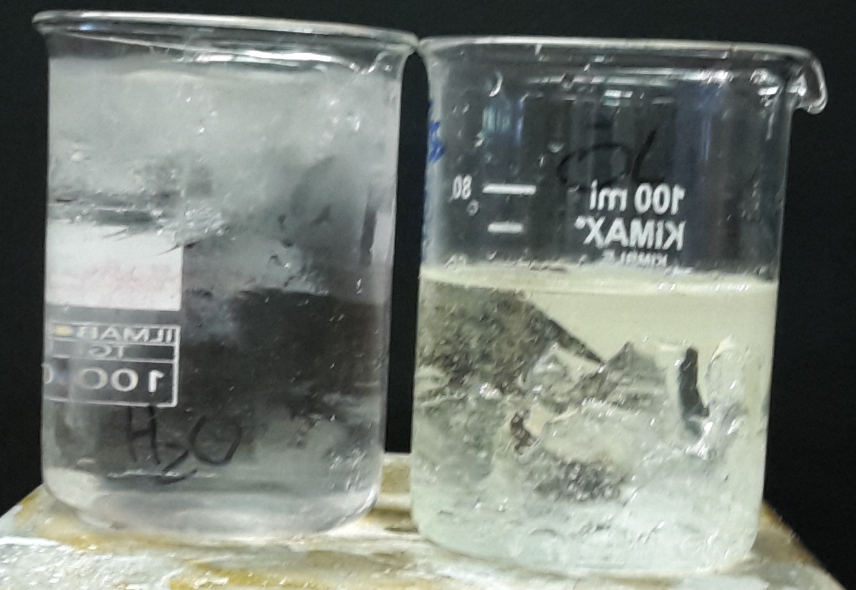 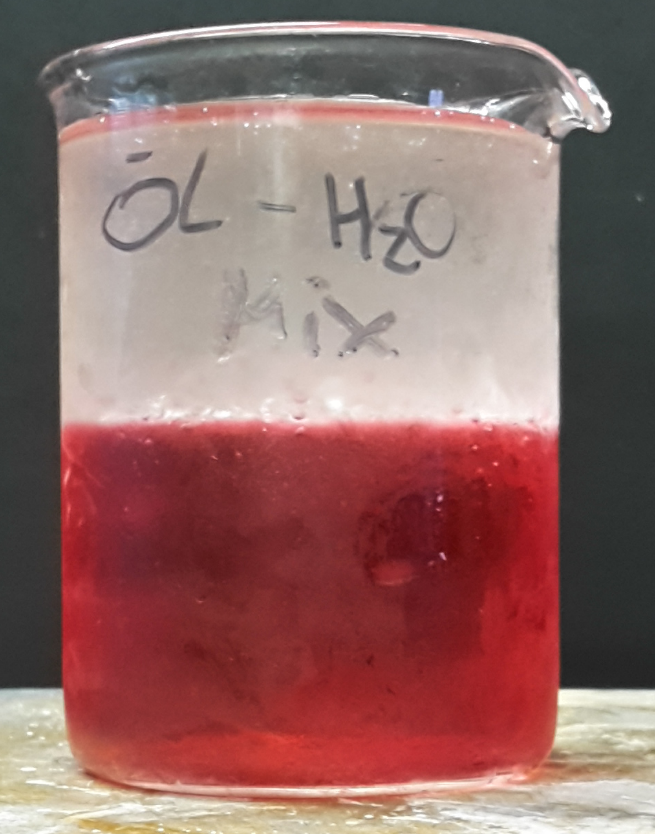 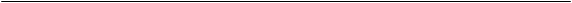 Umwelt und RecyclingKurzprotokollWeitere SchülerversucheV1 – Öl-VerklappungMaterialien: 		Beckerglas, RührstabChemikalien:		Wasser, Öl, LebensmittelfarbeDurchführung: 		Das Wasser wird mit Lebensmittelfarbe eingefärbt. Anschließend wird Öl hinzugegeben. Beides wird mit dem Rührstab vermischt. Beobachtung:			Öl und Wasser trennen sich sofort wieder voneinander. Zwei Phasen sind deutlich zu erkennen.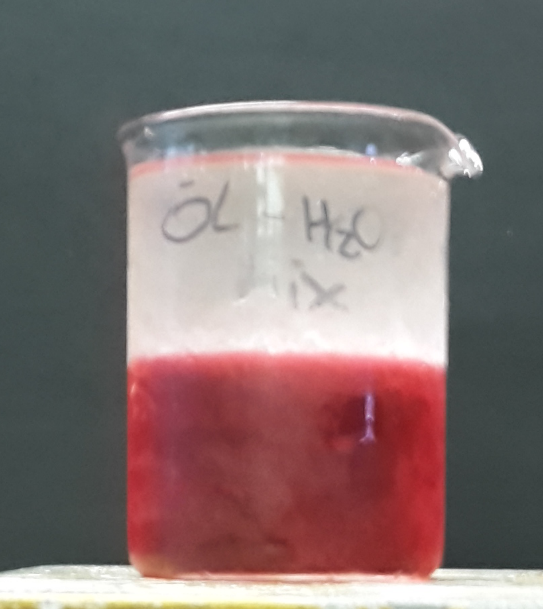 Deutung:		Die Flüssigkeiten trennen sich voneinander, weil sie unterschiedlich schwer sind. Schwere Flüssigkeiten sinken, während leichte Flüssigkeiten nach oben schwimmen. Das leichtere Öl schwimmt daher über dem schweren Wasser.Entsorgung:	           Sowohl das Öl, als auch das Wasser können im Abfluss entsorgt werden. Literatur:	U. Berger, Die Chemie Werkstatt, Spannende Experimente ganz ohne Labor, Christophorus Verlag GmbH & Co.KG, 4. Auflage, 2010, S. 22.V2 – Öl-on-IceMaterialien: 		2 Bechergläser (etwa 100 mL)Chemikalien:		Wasser, Öl, EiswürfelDurchführung: 			Je ein Becherglas wird mit Wasser und Öl gefüllt. Anschließend werden Eiswürfel hinzugegeben. Die Füllhöhe der Flüssigkeiten im Becherglas muss die Eiswürfelgröße übersteigen.Beobachtung:			In Becherglas, das mit Wasser gefüllt ist, schwimmt das Eis, während es im Becherglas mit Öl zu Boden sinkt.Deutung:			Das Eis schwimmt auf dem Wasser und geht im Öl unter. Daher muss es leichter als Wasser, aber schwerer als Öl sein.			Dieses Ergebnis passt zu der Erkenntnis aus dem vorherigen Versuch, dass Öl leichter ist, als Wasser.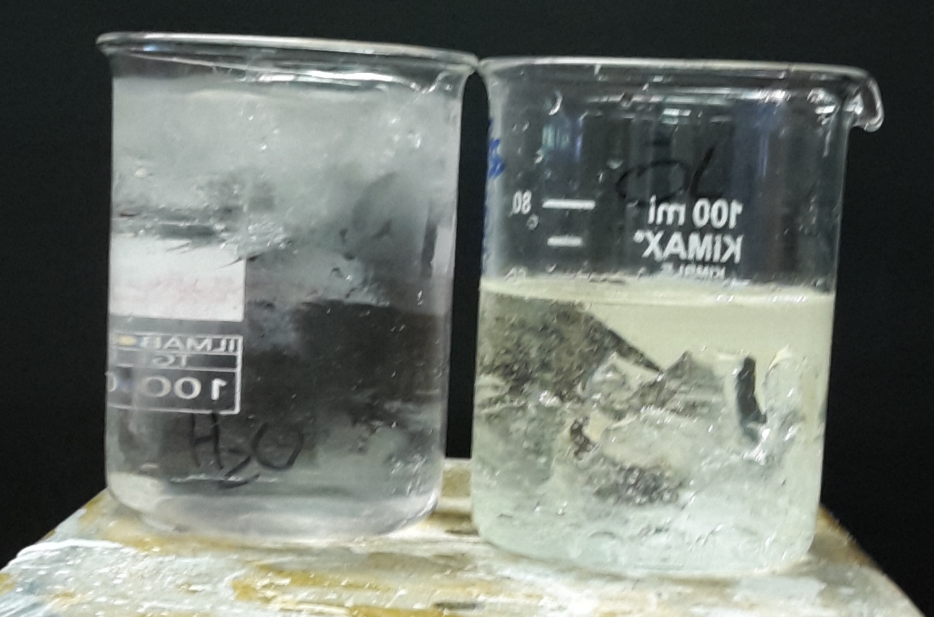 Entsorgung:			Nachdem das Eis geschmolzen ist, können sowohl das Öl, als auch das Wasser über den Abfluss entsorgt werden.Literatur:			A. van Saan, 365 Experimente für jeden Tag, moses. Verlag GmbH,4. Auflage, 2010, S .V3 – Plastik umformenMaterialien: 		Gasbrenner, Dreifuß mit Keramikdrahtnetz, Ausstechform, AlufolieChemikalien:		PolyethylenDurchführung: 		Zuerst wird die Ausstechform mit Alufolie ausgelegt. Anschließend wird klein geschnittenes Polyethylen in die Form gefüllt und mit dem Gasbrenner vorsichtig erhitzt, bis es schmilzt. Anschließend muss das Polyethylen abkühlen, ehe es aus der Alufolie gelöst werden kann. Beobachtung:			Das Polyethylen erweicht nach einigen Minuten und sintert zusammen. Nach dem Abkühlen ist es nicht mehr farblos und klar, sondern leicht weißlich.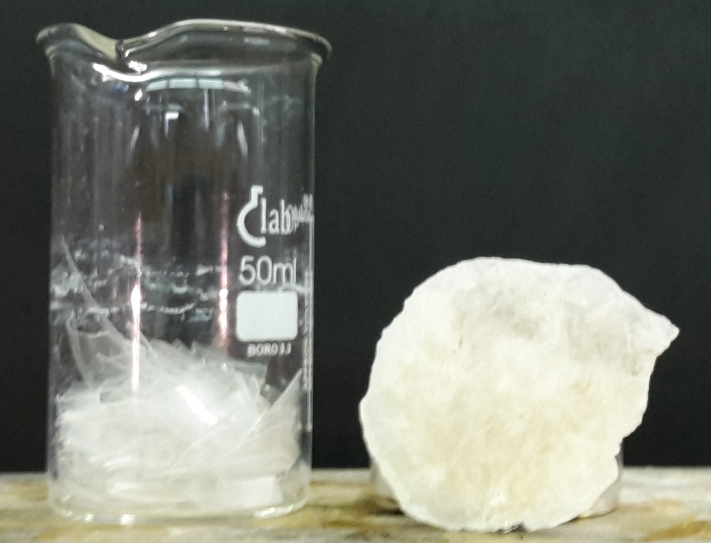 Deutung:			Polyethylen verbrennt nicht. Es ändert schmilzt lediglich, d.h. es ändert seinen Aggregatzustand von fest zu flüssig.Entsorgung:	           	Alufolie und Polyethylen können im Hausmüll entsorgt werden.Literatur:			Cornelsen Verlag GmbH (Hrsg.), Prof. Blumes Bildungsserver für Chemie, http://www.chemieunterricht.de/dc2/auto/a-v-ku01.htm (Zuletzt abgerufen am 22.07.16).GefahrenstoffeGefahrenstoffeGefahrenstoffeGefahrenstoffeGefahrenstoffeGefahrenstoffeGefahrenstoffeGefahrenstoffeGefahrenstoffeWasserWasserWasser------ÖlÖlÖl------LebensmittelfarbeLebensmittelfarbeLebensmittelfarbe------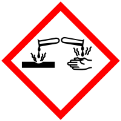 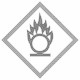 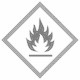 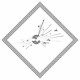 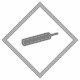 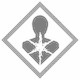 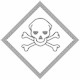 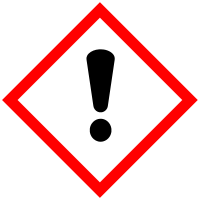 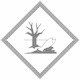 GefahrenstoffeGefahrenstoffeGefahrenstoffeGefahrenstoffeGefahrenstoffeGefahrenstoffeGefahrenstoffeGefahrenstoffeGefahrenstoffeWasserWasserWasser------ÖlÖlÖl------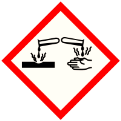 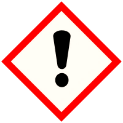 GefahrenstoffeGefahrenstoffeGefahrenstoffeGefahrenstoffeGefahrenstoffeGefahrenstoffeGefahrenstoffeGefahrenstoffeGefahrenstoffePolyethylenPolyethylenPolyethylen------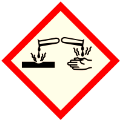 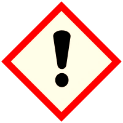 